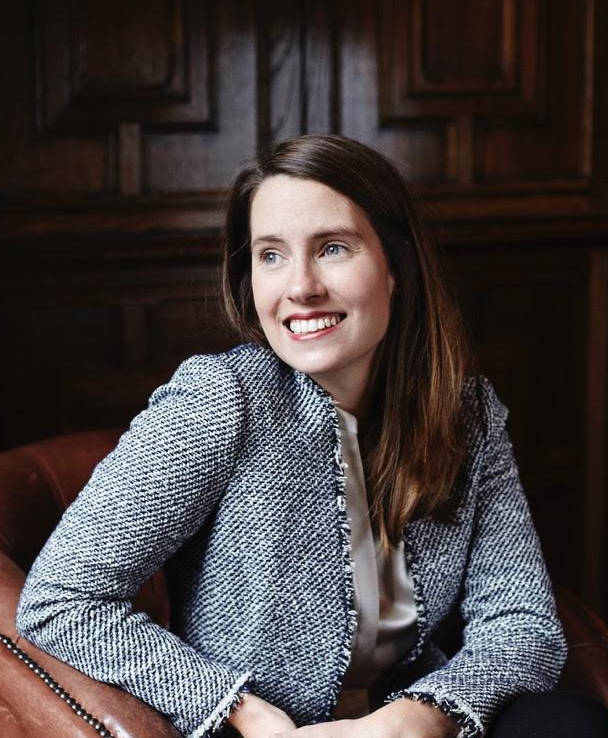 Dr Susan Graham is a Wolfson alumnus, having graduated with a DPhil in Biomedical Engineering in 2015. Her work was spun out into OxSonics, a successfully funded drug delivery company based in Oxford. She went on to co-found and was CTO of BioCarbon Engineering, a UK-based startup that is using drones to plant trees to fight global deforestation. From nano-tech engineer to drone pilot, Susan is passionate about achieving impact in the world through technology and business. For her work across research, startups and inspiring young women in tech, Susan was named on the Forbes 30 Under 30 list for industry in Europe in 2017.